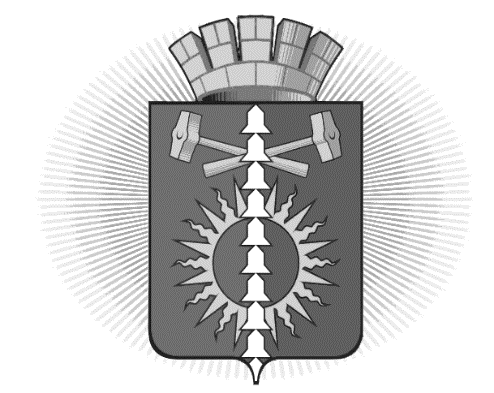 АДМИНИСТРАЦИЯ ГОРОДСКОГО ОКРУГА ВЕРХНИЙ ТАГИЛПОСТАНОВЛЕНИЕот 01.03.2016 № 171город Верхний ТагилОб утверждении плана мероприятий по предупреждению заноса, распространения и ликвидации (в случаях возникновения) африканской чумы свиней на территории городского округа Верхний Тагил на 2016-2017 годы
В соответствии с Федеральным законом Российской Федерации от 14.05.1993 №4679-1 «О ветеринарии» (с изм. на 13.07.2015), Распоряжением Правительства Свердловской области от 07.05.2015 № 495-РП «О мероприятиях по предупреждению возникновения и распространения африканской чумы свиней на территории Свердловской области на 2015-2017 годы», учитывая потенциальную опасность для свиноводства, в целях предупреждения заноса, распространения и ликвидации (в случае возникновения) африканской чумы свиней на территории городского округа Верхний Тагил, руководствуясь Уставом городского округа Верхний Тагил,ПОСТАНОВЛЯЮ:Утвердить порядок межведомственного взаимодействия при возникновении очагов африканской чумы свиней и других заразных, в том числе особо опасных болезней животных, а также антропозоонозов (приложение 1).Утвердить план мероприятий по предупреждению заноса и распространения африканской чумы свиней на территории городского округа Верхний Тагил на 2016-2017 годы (приложение 2).Утвердить расчёт сил и средств, выделяемых для локализации и ликвидации очага африканской чумы свиней (АЧС) на территории городского округа Верхний Тагил (приложение 3).Разместить настоящее постановление на официальном сайте городского округа Верхний Тагил www.go-vtagil.ruКонтроль за исполнением данного Постановления возложить на заместителя Главы администрации по социальным вопросам Упорову И.Г.Глава городского округа Верхний Тагил             	                    С.Г. Калинин  Приложение № 1Утвержденопостановлением администрациигородского округа Верхний Тагилот 01.03.2016 № 171Порядокмежведомственного взаимодействия при возникновении очагов африканской чумы свиней и других заразных, в том числе особо опасных болезней животных, а также антропозоонозов1. В случае поступления в государственное бюджетное учреждение Свердловской области «Невьянская ветеринарная станция по борьбе с болезнями животных» (далее – ГБУ СО «Невьянская ветстанция») информации о падеже животных с подозрением на заразное заболевание в хозяйстве любой формы собственности, руководитель ГБУ СО «Невьянская ветстанция» предпринимает меры согласно действующему законодательству РФ в области ветеринарии, информирует администрацию городского округа Верхний Тагил, департамент ветеринарии Свердловской области, территориальные органы Россельхознадзора, территориальные органы Роспотребнадзора, а также незамедлительно инициирует проведение заседания комиссии по предупреждению и ликвидации чрезвычайных ситуаций и обеспечения пожарной безопасности городского округа Верхний Тагил.2. Решением комиссии по предупреждению и ликвидации чрезвычайных ситуаций и обеспечения пожарной безопасности городского округа Верхний Тагил (далее КЧС и ОПБ ГО Верхний Тагил) в городском округе создаётся отряд по локализации и ликвидации очага инфекции, в состав которого входят ветеринарная  и  ветеринарно-санитарная группа, группа охраны общественного порядка (сотрудники МОтд МВД России «Кировградское»), противопожарная группа, техническая группа, медицинская группа, оперативная группа КЧС и ОПБ ГО Верхний Тагил.3. Техническая группа формируется из рабочих комплексного обслуживания МУП «Благоустройство» и свиноводческого крестьянского (фермерского) хозяйства «Верхнетагильское» (частный предприниматель Нечаев М.Ю.).    Группа осуществляет техническое исполнение комплекса карантинных мероприятий:1) надёжное ограждение и изоляцию очага инфекции;2) обеспечение санитарного и пропускного режима;3) механическую очистку территории (предприятий, ферм, дворов);4) транспортировку вынужденно убитых и павших животных;5) подготовку места захоронения или сжигания павших и убитых животных (рытьё земляной траншеи, закрытие земляной траншеи, огораживание);6) доставку (транспортировку) свиней на место захоронения (сжигания), доставку горючих материалов, раскладку трупов животных, учёт уничтоженных, захороненных животных;7) ликвидацию ветхих построек и ограждений, кустарника и деревьев на территории неблагополучного хозяйства (двора);8) специальные работы, требующие обеспечения противопожарной безопасности и ветеринарно-санитарного режима (совместно с другими группами);9) техническую помощь ветеринарной группе в организации и контроле убоя животных бескровным методом.10) обеспечение комплекса инженерных и строительных работ в очаге (демонтаж зданий и сооружений, строительство пропускных пунктов, дезбарьеров, скотомогильников и иные работы);4. Ветеринарная группа формируется из сотрудников ГБУ СО Невьянская ветстанция и осуществляет:1) контроль за осуществлением ветеринарно-санитарного режима в очаге инфекции, неблагополучном населённом пункте и угрожаемой зоне;2) проведение работ по отчуждению и бескровному убою животных в очаге инфекции;3) выполнение комплекса мер по уничтожению и захоронению убитых животных;4) проведение дезинфекционных работ;5) контроль (определение) качества дезинфекции.5. Ветеринарно-санитарная группа формируется из сотрудников ГБУ СО «Невьянская ветстанция» и осуществляет:1) проведение санитарных мероприятий по дезинфекционной обработке транспорта и людей на контрольно-пропускных пунктах;2) проведение санитарной обработки спецодежды и персонала, участвовавшего в ликвидации животных в очаге инфекции, неблагополучном пункте.6. Группа охраны общественного порядка (пункт полиции № 10 МОтд МВД России «Кировградское») осуществляет:1) досмотр на охранно-карантинных постах;2) контроль за выполнением пропускного режима;3) недопущение проникновения посторонних лиц в неблагополучный пункт и очаг инфекции;4) сопровождение транспортных средств при доставке животных на убой и на предприятия для переработки на варёные мясные изделия;5) обеспечение правопорядка при проведении специальных работ по ликвидации АЧС в неблагополучных населённых пунктах.7. Противопожарная группа формируется из представителей   13 отряда федеральной противопожарной службы МЧС России по Свердловской области (далее – ОФПС)Группа осуществляет: 1) контроль за соблюдением правил противопожарной безопасности при сжигании заражённых материалов и объектов;2) контроль за процессом сжигания ветхих зданий и сооружений, подлежащих уничтожению;3) уничтожение на месте малоценного оборудования, инвентаря, половых настилов и других горючих конструкций, и материалов;4) контроль за качеством и противопожарной безопасностью производимых работ.8. Медицинская группа   из сотрудников ГБУЗ СО «Городская больница г.Верхний Тагил»: 1) организует и осуществляет ежедневный медицинский контроль за состоянием личного состава отряда;2) оказывает в случае необходимости первую медицинскую помощь (в том числе психологическую) населению, понёсшему материальный и моральный ущерб в результате проведённых мероприятий по отчуждению животных, демонтажу и уничтожению ветхих помещений для их содержания, а также членам мобильного отряда.9.  Администрация городского округа Верхний Тагил:1) осуществляет финансирование работ;2) выделяет участки земли для организации уничтожения и захоронений убитых и павших животных, согласовывает выделенные участки земли с Роспотребнадзором;3) организует охранно-карантинные посты;4) выделяет транспорт;5) обеспечивает необходимыми материалами, включая горючее и смазочные материалы;6) производит учёт поголовья животных у населения;7) проводит мероприятия по выкупу животных в первой угрожаемой зоне;8) размещает командированных специалистов в населённом пункте;9) организует питание персонала.10. План мероприятий по локализации и ликвидации эпизоотического очага предусматривает следующие мероприятия:1) внешнюю и внутреннюю изоляцию очага инфекции (к внешней изоляции относится установка охранно-карантинных постов, блокирование местных транспортных путей, ведущих в очаг инфекции и из очага инфекции);2) определение объездных дорог и установка дорожных знаков;3)  количество и размещение контрольно-пропускных постов определяется решением КЧС и ОПБ ГО Верхний Тагил в зависимости от характера и объёма хозяйственной деятельности;4) оборудование охранно-карантинных постов в соответствии с установленными к ним требованиями;5) выставление необходимого количества круглосуточных контрольно-пропускных постов, оборудованных дезбарьерами, с привлечением ветеринарных инспекторов и сотрудников правоохранительных органов;6) установку на дорогах соответствующих указателей («Карантин», «Проезд и проход запрещён», «Объезд»);7) прохождение водителей и пассажиров через дезковрики; обработку дезсредствами ходовой части, днища и салонов транспортных средств;8) ограничение передвижения транспорта в зоне карантина, при этом допущенный транспорт подлежит обязательной дезинфекции на границе карантинной зоны;9) въезд транспорта в карантинную зону строго по пропускам;10) опахивание эпизоотического очага, перекапывание и ограничение канавами второстепенных дорог;11) закрепление постоянного транспорта в неблагополучном пункте без права его выезда за пределы карантинной зоны, а на контрольно-пропускном пункте- оборудование площадки для перевалки доставляемых грузов.В комплексе противоэпизоотических мероприятий одновременно с первичной дезинфекцией в помещениях проводят дезинсекцию, дезакаризацию и дератизацию.Приложение № 2Утверждёнпостановлением администрациигородского округа Верхний Тагилот 01.03.2016 № 171План мероприятий по предупреждению заноса, распространения и ликвидации африканской чумы свиней (АЧС) на территории городского округа Верхний Тагил на 2016-2017 годыПриложение № 3Утвержденпостановлением администрациигородского округа Верхний Тагилот 01.03.2016 № 171Расчёт сил и средств, выделяемых для локализации и ликвидации очага африканской чумы свиней (АЧС) на территории городского округа Верхний Тагил№п/пНаименование мероприятийСроки исполненияСроки исполненияОтветственный исполнитель12334Раздел 1. Организационно-хозяйственные мероприятияРаздел 1. Организационно-хозяйственные мероприятияРаздел 1. Организационно-хозяйственные мероприятияРаздел 1. Организационно-хозяйственные мероприятияРаздел 1. Организационно-хозяйственные мероприятия1.Обеспечение порядка межведомственных взаимодействий в случае возникновения чрезвычайной ситуации эпизоотического характера, связанной с африканской чумой свиней Весь периодВесь периодГБУСО «Невьянская ветстанция» (по согласованию)Администрация городского округа Верхний Тагил2.Рассмотрение на заседании комиссии по чрезвычайным ситуациям (КЧС) вопроса, касающегося эпизоотической обстановки, связанной с африканской чумой свинейЕжегодно в июлеЕжегодно в июлеАдминистрация городского округа Верхний Тагил ГБУСО «Невьянская ветстанция» (по согласованию)3.Организация проведения командно-штабных тренировок по проверке готовности сил и средств спасательных служб обеспечения мероприятий гражданской обороны Кировградского городского округа, по купированию и ликвидации возможных вспышек АЧС на территории городского округаЕжегодно в течение всего периодаЕжегодно в течение всего периодаАдминистрация городского округа Верхний ТагилГБУСО «Невьянская ветстанция» (по согласованию)МОтд МВД РФ «Кировградское» (по согласованию)4.Закрепление места уничтожения трупов свиней в случае возникновения заболевания с оформлением необходимых согласований июль 2016 годаиюль 2016 годаАдминистрация городского округа Верхний Тагил 5.Проведение клинического осмотра и обеспечение объективного учёта свинопоголовья в личных подсобных хозяйствах гражданЕжеквартальнов течение 2016-2017 годовЕжеквартальнов течение 2016-2017 годовГБУСО «Невьянская ветстанция» (по согласованию)Администрация городского округа Верхний Тагил6.Обеспечение контроля за безвыгульным содержанием свиней в личных подсобных хозяйствах гражданПостояннов течение всегопериодаПостояннов течение всегопериодаГБУСО «Невьянская ветстанция» (по согласованию)7.Проведение убоя свиней в личных подсобных хозяйствах граждан под контролем государственной ветеринарной службыПостояннов течение всегопериодаПостояннов течение всегопериодаГБУСО «Невьянская ветстанция» (по согласованию)8.Проведение при участии сотрудников полиции рейдовых комиссионных проверокмест торговли поросятами, продукцией свиноводства, в том числе уличной торговли,с целью выявления фактов несанкционированной торговлиПостояннов течение всегопериодаПостояннов течение всегопериодаАдминистрация городского округа Верхний Тагил ГБУСО «Невьянская ветстанция» (по согласованию)МОтд МВД РФ «Кировградское» (по согласованию)Раздел 2. Специальные ветеринарные мероприятияРаздел 2. Специальные ветеринарные мероприятияРаздел 2. Специальные ветеринарные мероприятияРаздел 2. Специальные ветеринарные мероприятияРаздел 2. Специальные ветеринарные мероприятияРаздел 2. Специальные ветеринарные мероприятия1.Вакцинация против классической чумы свиней, свинопоголовья в личных подсобных хозяйствах гражданВ соответствии с планомпротивоэпизоо-тическихмероприятийГБУСО «Невьянская ветстанция» (по согласованию)ГБУСО «Невьянская ветстанция» (по согласованию)ГБУСО «Невьянская ветстанция» (по согласованию)Раздел 3. Информационная работа с населениемРаздел 3. Информационная работа с населениемРаздел 3. Информационная работа с населениемРаздел 3. Информационная работа с населениемРаздел 3. Информационная работа с населениемРаздел 3. Информационная работа с населением1.Обеспечение информирования населения через средства массовой информации об эпизоотической ситуации по африканской чуме свиней в субъектах Российской ФедерацииПостояннов течение всегопериодаГБУСО «Невьянская ветстанция» (по согласованию)Администрация городского округа Верхний ТагилГБУСО «Невьянская ветстанция» (по согласованию)Администрация городского округа Верхний ТагилГБУСО «Невьянская ветстанция» (по согласованию)Администрация городского округа Верхний Тагил2.Проведение разъяснительной работы с населением по вопросу организации безвыгульного содержания свиней, своевременного предоставления информации о фактах падежа свинейПостояннов течение всегопериодаГБУСО «Невьянская ветстанция» (по согласованию)ГБУСО «Невьянская ветстанция» (по согласованию)ГБУСО «Невьянская ветстанция» (по согласованию)3.Адресное информирование населения о проведении мероприятий по предотвращению возникновения африканской чумы свиней путём распространения информационных листовок, памятокПостояннов течение всегопериодаГБУСО «Невьянская ветстанция» (по согласованию)Администрация городского округа Верхний ТагилГБУСО «Невьянская ветстанция» (по согласованию)Администрация городского округа Верхний ТагилГБУСО «Невьянская ветстанция» (по согласованию)Администрация городского округа Верхний ТагилРаздел 4. Оперативное взаимодействие служб и ведомств, при возникновении заболевания африканской чумы свиней (АЧС)Раздел 4. Оперативное взаимодействие служб и ведомств, при возникновении заболевания африканской чумы свиней (АЧС)Раздел 4. Оперативное взаимодействие служб и ведомств, при возникновении заболевания африканской чумы свиней (АЧС)Раздел 4. Оперативное взаимодействие служб и ведомств, при возникновении заболевания африканской чумы свиней (АЧС)Раздел 4. Оперативное взаимодействие служб и ведомств, при возникновении заболевания африканской чумы свиней (АЧС)Раздел 4. Оперативное взаимодействие служб и ведомств, при возникновении заболевания африканской чумы свиней (АЧС)4.1. Мероприятия, проводимые при возникновении заболевания, с подозрением на АЧС4.1. Мероприятия, проводимые при возникновении заболевания, с подозрением на АЧС4.1. Мероприятия, проводимые при возникновении заболевания, с подозрением на АЧС4.1. Мероприятия, проводимые при возникновении заболевания, с подозрением на АЧС4.1. Мероприятия, проводимые при возникновении заболевания, с подозрением на АЧС4.1. Мероприятия, проводимые при возникновении заболевания, с подозрением на АЧС1.Информирование ГБУСО «Невьянская ветстанция» при обнаружении массового заболевания и падежа свиней, в том числе с клиническими признаками АЧСНезамедлительно Граждане городского округа Верхний Тагил владельцы личных подсобных хозяйствГраждане городского округа Верхний Тагил владельцы личных подсобных хозяйствГраждане городского округа Верхний Тагил владельцы личных подсобных хозяйств2.Анализ эпизоотических, клинических, патоморфологических данных. Отбор проб патологического материала и крови (сыворотка крови) и доставка в ГБУСО «Свердловская областная ветеринарная лаборатория» и ФГУ «Челябинская межобластная ветеринарная лаборатория»В течение 4-х часовГБУСО «Невьянская ветстанция» (по согласованию)ГБУСО «Невьянская ветстанция» (по согласованию)ГБУСО «Невьянская ветстанция» (по согласованию)3.Изоляция больных и подозрительных по заболеванию животных в том же помещении, в котором они находятся. Запрещение доступа к ним людей, кроме лиц, ухаживающих за ними. Запрещение выхода (выезда) лиц, ухаживающих за животными с территории двора без специальной обработки и письменного разрешения ветеринарного врача, осуществляющего надзор за этими животными. Организация дезинфекционных работ в помещениях.В течение часаГБУСО «Невьянская ветстанция» (по согласованию)Владельцы личных подсобных хозяйствГБУСО «Невьянская ветстанция» (по согласованию)Владельцы личных подсобных хозяйствГБУСО «Невьянская ветстанция» (по согласованию)Владельцы личных подсобных хозяйств4.По заключению комиссии информирование главного госветинспектора Свердловской областиНезамедлительно ГБУСО «Невьянская ветстанция» (по согласованию)ГБУСО «Невьянская ветстанция» (по согласованию)ГБУСО «Невьянская ветстанция» (по согласованию)5.Сообщение ветеринарной службе соседних районов о возможных источниках инфекцииВ течение 2-х часов по получению информацииГБУСО «Невьянская ветстанция» (по согласованию)ГБУСО «Невьянская ветстанция» (по согласованию)ГБУСО «Невьянская ветстанция» (по согласованию)6.Информирование руководителя ТУ Россельхознадзора по Свердловской областиНезамедлительно ГБУСО «Невьянская ветстанция» (по согласованию)ГБУСО «Невьянская ветстанция» (по согласованию)ГБУСО «Невьянская ветстанция» (по согласованию)7.Запрещение вывоза (вывода) животных всех видов, в том числе птицы, а также продуктов убоя животных с территории подворийВ течение часаГБУСО «Невьянская ветстанция» (по согласованию)Владельцы личных подсобных хозяйствГБУСО «Невьянская ветстанция» (по согласованию)Владельцы личных подсобных хозяйствГБУСО «Невьянская ветстанция» (по согласованию)Владельцы личных подсобных хозяйств8.Организация работы контрольных постов и указательных знаков с объявлением о возникновении в хозяйстве заболевания с подозрением на АЧСВ течение сутокАдминистрация городского округа Верхний ТагилГБУСО «Невьянская ветстанция» (по согласованию)МОтд МВД РФ «Кировградское» (по согласованию)Администрация городского округа Верхний ТагилГБУСО «Невьянская ветстанция» (по согласованию)МОтд МВД РФ «Кировградское» (по согласованию)Администрация городского округа Верхний ТагилГБУСО «Невьянская ветстанция» (по согласованию)МОтд МВД РФ «Кировградское» (по согласованию)9.Проведение ограничительных (карантинных) мероприятий в предполагаемом эпизоотическом очаге, в том числе:- организация охранно-карантинных полицейских постов, связи;- устройство дезинфекционных барьеров;- обеспечение спецодеждой;- информирование населения;В течение 2-х сутокСпасательные службы обеспечения мероприятий гражданской обороны ГО Верхний ТагилСпасательные службы обеспечения мероприятий гражданской обороны ГО Верхний ТагилСпасательные службы обеспечения мероприятий гражданской обороны ГО Верхний Тагил10.Проведение ограничительных (карантинных) мероприятий в хозяйствах (населённых пунктах):- прекращение выгула и содержания свиней в летних лагерях;- запрещение посещения личных подворий, гражданами, не имеющими отношения к обслуживанию животных;- ограничение передвижения персонала, обслуживающего свиней;- прекращение убоя и реализации животных и продуктов убоя;- запрет выезда и въезда транспорта на неблагополучную территорию, выхода обслуживающего персонала без санитарной обработки, вывоза с неблагополучной территории продуктов и сырья животного происхождения, кормов и других грузов;- исключение возможности выноса возбудителя АЧС из предполагаемого эпизоотического очага, включая прекращение отгрузки продукции, организация смены одежды, обуви, оборудование дезбарьеров при входе, въезде на территорию, обеспечение постоянной дезобработки верхней спецодежды при выходе, дезинфекция транспорта при выезде;- сбор и сжигание трупов павших свиней в местах, отведённых для этих целей;- организация убоя свиней бескровным способом;- организация проведения дезинфекции помещений, где содержатся свиньи, прилегающей территории и дорог;- информационная работа с населением об опасности АЧС с использованием средств массовой информации и листовок; В течение 3-х сутокАдминистрация городского округа Верхний Тагил,Спасательные службы обеспечения мероприятий гражданской обороны ГО Верхний Тагил,ГБУСО «Невьянская ветстанция» (по согласованию)Владельцы личных подсобных хозяйствАдминистрация городского округа Верхний Тагил,Спасательные службы обеспечения мероприятий гражданской обороны ГО Верхний Тагил,ГБУСО «Невьянская ветстанция» (по согласованию)Владельцы личных подсобных хозяйствАдминистрация городского округа Верхний Тагил,Спасательные службы обеспечения мероприятий гражданской обороны ГО Верхний Тагил,ГБУСО «Невьянская ветстанция» (по согласованию)Владельцы личных подсобных хозяйств4.2. Мероприятия по ликвидации африканской чумы свиней при подтверждении диагноза4.2. Мероприятия по ликвидации африканской чумы свиней при подтверждении диагноза4.2. Мероприятия по ликвидации африканской чумы свиней при подтверждении диагноза4.2. Мероприятия по ликвидации африканской чумы свиней при подтверждении диагноза4.2. Мероприятия по ликвидации африканской чумы свиней при подтверждении диагноза4.2. Мероприятия по ликвидации африканской чумы свиней при подтверждении диагноза1.Проведение заседания КЧС с принятием решения о введении карантина в населённом пункте. Утверждение плана мероприятий по предотвращению распространения и ликвидации очага заболевания АЧС в следующих зонах:- эпизоотическом очаге – личных подсобных хозяйствах граждан, летних лагерях для свиней, охотничьих хозяйствах;- неблагополучном по АЧС пункте – территории населённого пункта, где определён эпизоотический очаг АЧС;- первой угрожаемой зоне – прилегающей к неблагополучному по АЧС пункту территории глубиной не менее  от границ эпизоотического очага;- второй угрожаемой зоне – прилегающей к первой угрожаемой зоне территории глубиной до  от границ эпизоотического очага;В течение 24-х часовГБУСО «Невьянская ветстанция» (по согласованию)Администрация городского округа Верхний ТагилГБУСО «Невьянская ветстанция» (по согласованию)Администрация городского округа Верхний ТагилГБУСО «Невьянская ветстанция» (по согласованию)Администрация городского округа Верхний Тагил2.Утверждение комиссий по работе в эпизоотическом очаге, первой и второй угрожаемой зоне. Закрепление ответственных лиц за проведение карантинных и ограничительных мероприятийВ течение 1-го часаработы КЧСАдминистрация городского округа Верхний Тагил Администрация городского округа Верхний Тагил Администрация городского округа Верхний Тагил 3. Ограничение перемещения по всем дорогам (тропам), ведущим из эпизоотического очага, оборудование круглосуточных КПП с дезинфекционными установками, шлагбаумами, дезбарьерами, предупреждающими табличками. Обеспечение передвижения транспорта по пропускамВ течение 8-х часовАдминистрация городского округа Верхний Тагил Администрация городского округа Верхний Тагил Администрация городского округа Верхний Тагил 4.Организация передвижения людей с учётом введённых ограничительных мероприятий через карантинируемую территорию (неблагополучный пункт, угрожаемые зоны)В течение 3-х часовАдминистрация городского округа Верхний Тагил Администрация городского округа Верхний Тагил Администрация городского округа Верхний Тагил 4.3. Мероприятия в эпизоотическом очаге4.3. Мероприятия в эпизоотическом очаге4.3. Мероприятия в эпизоотическом очаге4.3. Мероприятия в эпизоотическом очаге4.3. Мероприятия в эпизоотическом очаге4.3. Мероприятия в эпизоотическом очаге1.Изъятие всех свиней и полученной от них продукцииВ течение 3-х часовАдминистрация городского округа Верхний Тагил Администрация городского округа Верхний Тагил Администрация городского округа Верхний Тагил 2.Убой изъятых свиней бескровным методом, сжигание трупов, продукции животного происхождения, малоценного инвентаря, ветхих помещений, деревянных полов, перегородок, кормушек, недоеденных остатков кормаНезамедлительно Администрация городского округа Верхний Тагил ГБУСО Невьянская ветстанция (по согласованию)Администрация городского округа Верхний Тагил ГБУСО Невьянская ветстанция (по согласованию)Администрация городского округа Верхний Тагил ГБУСО Невьянская ветстанция (по согласованию)3.Трёхкратная дезинфекция помещений, загонов и других мест, где содержались животные: первая – после убоя свиней одновременно с дезинсекцией, дезакаризацией и дератизацией с последующим сбором и сожжением трупов грызунов. Вторая – после снятия деревянных полов, перегородок, кормушек и проведения механической очистки территории со снятием деревянного материала для последующего сожжения. Третья (заключительная) – перед отменой карантина с проведением дезинфекции почвы, биологического или химического обеззараживания навоза, дезинфекции, транспортных средств, спецодежды, инструментов. Контроль качества проведённой дезинфекции.В течение 3-х часовАдминистрация городского округа Верхний Тагил ГБУСО «Невьянская ветстанция» (по согласованию)Владельцы животныхАдминистрация городского округа Верхний Тагил ГБУСО «Невьянская ветстанция» (по согласованию)Владельцы животныхАдминистрация городского округа Верхний Тагил ГБУСО «Невьянская ветстанция» (по согласованию)Владельцы животных4.4. Мероприятия в первой угрожаемой зоне4.4. Мероприятия в первой угрожаемой зоне4.4. Мероприятия в первой угрожаемой зоне4.4. Мероприятия в первой угрожаемой зоне4.4. Мероприятия в первой угрожаемой зоне4.4. Мероприятия в первой угрожаемой зоне1.Оборудование и организация работы санпропускников на дорогах, связанных с очагом и второй угрожаемой зоной В течение 6-и часов Администрация городского округа Верхний Тагил ГБУСО «Невьянская ветстанция» (по согласованию)Спасательные службы обеспечения мероприятий гражданской обороны городского округа Верхний ТагилАдминистрация городского округа Верхний Тагил ГБУСО «Невьянская ветстанция» (по согласованию)Спасательные службы обеспечения мероприятий гражданской обороны городского округа Верхний ТагилАдминистрация городского округа Верхний Тагил ГБУСО «Невьянская ветстанция» (по согласованию)Спасательные службы обеспечения мероприятий гражданской обороны городского округа Верхний Тагил2.Организация учёта свинопоголовья, информирование владельцев свиней о запрещении бесконтрольной продажи, реализации продуктов убоя, информирование населения об ограничительных мерах по АЧСВ течение 24-х часов после введения карантинных мероприятийАдминистрация городского округа Верхний ТагилГБУСО Невьянская ветстанция (по согласованию)Администрация городского округа Верхний ТагилГБУСО Невьянская ветстанция (по согласованию)Администрация городского округа Верхний ТагилГБУСО Невьянская ветстанция (по согласованию)3.Введение ограничительных мероприятий, включающих:- запрет на перемещение, продажу, ввоз в хозяйства и населённые пункты, вывоз из них животных других видов, включая птицу, а также торговлю на рынках мясом и другими продуктами животноводства.- контроль снабжения населения продуктами животноводства;- запрет на проведение ярмарок, выставок, других мероприятий, связанных с передвижением и скоплением животных;- запрет на пересылку, включая почтовые отправления продуктов и сырья животного происхождения;- ограничение передвижения транспорта и людейВ течение 1-х сутокАдминистрация городского округа Верхний ТагилГБУСО «Невьянская ветстанция» (по согласованию)Спасательные службы обеспечения мероприятий гражданской обороны ГО Верхний Тагил, Территориальный отдел Управления Федеральной службы по надзору в сфере защиты прав потребителей и благополучия человека по Свердловской области Территориальный отдел в городе Нижний Тагил, Пригородном, Верхнесалдинском районах, городе Нижняя Салда, городе Кировград и Невьянском районе(по согласованию)Почтамт г. Верхний Тагил (по согласованию) МОтд МВД РФ «Кировградское» (по согласованию)Администрация городского округа Верхний ТагилГБУСО «Невьянская ветстанция» (по согласованию)Спасательные службы обеспечения мероприятий гражданской обороны ГО Верхний Тагил, Территориальный отдел Управления Федеральной службы по надзору в сфере защиты прав потребителей и благополучия человека по Свердловской области Территориальный отдел в городе Нижний Тагил, Пригородном, Верхнесалдинском районах, городе Нижняя Салда, городе Кировград и Невьянском районе(по согласованию)Почтамт г. Верхний Тагил (по согласованию) МОтд МВД РФ «Кировградское» (по согласованию)Администрация городского округа Верхний ТагилГБУСО «Невьянская ветстанция» (по согласованию)Спасательные службы обеспечения мероприятий гражданской обороны ГО Верхний Тагил, Территориальный отдел Управления Федеральной службы по надзору в сфере защиты прав потребителей и благополучия человека по Свердловской области Территориальный отдел в городе Нижний Тагил, Пригородном, Верхнесалдинском районах, городе Нижняя Салда, городе Кировград и Невьянском районе(по согласованию)Почтамт г. Верхний Тагил (по согласованию) МОтд МВД РФ «Кировградское» (по согласованию)4.Отчуждение и перевозка свиней для убоя на предварительно отведённые участки В течение 48-и часов после проведения учёта поголовья Администрация городского округа Верхний Тагил ГБУСО «Невьянская ветстанция» (по согласованию) МОтд МВД РФ «Кировградское» (по согласованию) Владельцы животныхАдминистрация городского округа Верхний Тагил ГБУСО «Невьянская ветстанция» (по согласованию) МОтд МВД РФ «Кировградское» (по согласованию) Владельцы животныхАдминистрация городского округа Верхний Тагил ГБУСО «Невьянская ветстанция» (по согласованию) МОтд МВД РФ «Кировградское» (по согласованию) Владельцы животных5.Дезинфекция автотранспорта и убойного пункта с контролем качества дезинфекцииПо мере убоя животныхГБУСО «Невьянская ветстанция» (по согласованию) ГБУСО «Невьянская ветстанция» (по согласованию) ГБУСО «Невьянская ветстанция» (по согласованию) 4.5. Мероприятия во второй угрожаемой зоне4.5. Мероприятия во второй угрожаемой зоне4.5. Мероприятия во второй угрожаемой зоне4.5. Мероприятия во второй угрожаемой зоне4.5. Мероприятия во второй угрожаемой зоне4.5. Мероприятия во второй угрожаемой зоне1.Введение ограничительных мероприятий по предупреждению распространения возбудителя АЧС:- запрет торговли на рынках свиньями и продуктами свиноводства;- учёт всего свинопоголовья;- запрет выгульного содержания свиней, предотвращение контакта между домашними животными и дикими свиньями;- запрет на пересылку, включая почтовые отправления продуктов и сырья животного происхождения;- отстрел и уничтожение бесхозных свиней, а также диких кабанов В течение 72-х часов Администрация городского округа Верхний Тагил ГБУСО Невьянская ветстанция (по согласованию) Спасательные службы обеспечения мероприятий гражданской обороны городского округа Верхний Тагил,Территориальный отдел Управления Федеральной службы по надзору в сфере защиты прав потребителей и благополучия человека по Свердловской области Территориальный отдел в городе Нижний Тагил, Пригородном, Верхнесалдинском районах, городе Нижняя Салда, городе Кировград и Невьянском районе(по согласованию)Почтамт г. Верхний Тагил (по согласованию), МОтд МВД РФ «Кировградское» (по согласованию) Администрация городского округа Верхний Тагил ГБУСО Невьянская ветстанция (по согласованию) Спасательные службы обеспечения мероприятий гражданской обороны городского округа Верхний Тагил,Территориальный отдел Управления Федеральной службы по надзору в сфере защиты прав потребителей и благополучия человека по Свердловской области Территориальный отдел в городе Нижний Тагил, Пригородном, Верхнесалдинском районах, городе Нижняя Салда, городе Кировград и Невьянском районе(по согласованию)Почтамт г. Верхний Тагил (по согласованию), МОтд МВД РФ «Кировградское» (по согласованию) Администрация городского округа Верхний Тагил ГБУСО Невьянская ветстанция (по согласованию) Спасательные службы обеспечения мероприятий гражданской обороны городского округа Верхний Тагил,Территориальный отдел Управления Федеральной службы по надзору в сфере защиты прав потребителей и благополучия человека по Свердловской области Территориальный отдел в городе Нижний Тагил, Пригородном, Верхнесалдинском районах, городе Нижняя Салда, городе Кировград и Невьянском районе(по согласованию)Почтамт г. Верхний Тагил (по согласованию), МОтд МВД РФ «Кировградское» (по согласованию) 2.Ограничение ввоза свиней, перемещения их в пределах второй угрожаемой зоны, перевозки, перегона, ввоза в населённые пункты, вывоза из них животных др. видовВ течение срока действия ограниченийАдминистрация городского округа Верхний Тагил ГБУСО Невьянская ветстанция (по согласованию) Администрация городского округа Верхний Тагил ГБУСО Невьянская ветстанция (по согласованию) Администрация городского округа Верхний Тагил ГБУСО Невьянская ветстанция (по согласованию) 3.Организация и проведение регулярного ветеринарного контроля за клиническим состоянием свиней в личных хозяйствах гражданВ течение срока действия ограниченийСтруктурные подразделенияГБУСО Невьянская ветстанция (по согласованию)Структурные подразделенияГБУСО Невьянская ветстанция (по согласованию)Структурные подразделенияГБУСО Невьянская ветстанция (по согласованию)4.6. Отмена карантина и последующие ограничения4.6. Отмена карантина и последующие ограничения4.6. Отмена карантина и последующие ограничения4.6. Отмена карантина и последующие ограничения4.6. Отмена карантина и последующие ограничения4.6. Отмена карантина и последующие ограничения1.Проведение скрининговых диагностических исследований на АЧС среди домашних свиней во второй угрожаемой зоне с отбором проб крови (или патологического материала) и сыворотки кровиЧерез 30 суток после уничтожения свиней в эпизоотическом очаге и заключительной дезинфекцииГБУСО Невьянская ветстанция (по согласованию) ГБУСО Невьянская ветстанция (по согласованию) ГБУСО Невьянская ветстанция (по согласованию) 2.Снятие карантина в населённом пункте. Утверждение ограничительных мероприятий.По получении результатов исследованийНачальник ГБУСО Невьянская ветстанция (по согласованию) Начальник ГБУСО Невьянская ветстанция (по согласованию) Начальник ГБУСО Невьянская ветстанция (по согласованию) 3.Закрепление ответственных на охранно-карантинных постах при выезде за пределы карантинированных территорий, территорий эпизоотического очага, первой и второй угрожаемой зоны на время действия ограничительных мероприятийВ течение 6 месяцев после снятия карантинаАдминистрация городского округа Верхний ТагилГБУСО Невьянская ветстанция (по согласованию) МОтд МВД РФ «Кировградское» (по согласованию) Администрация городского округа Верхний ТагилГБУСО Невьянская ветстанция (по согласованию) МОтд МВД РФ «Кировградское» (по согласованию) Администрация городского округа Верхний ТагилГБУСО Невьянская ветстанция (по согласованию) МОтд МВД РФ «Кировградское» (по согласованию) 4.Введение ограничений во второй угрожаемой зоне:- на реализацию свиней на рынках, расположенных на территории эпизоотического очага, первой и второй угрожаемых зон;- на закупку свиней у населения;- на пересылку, включая почтовые отправления, продуктов и сырья животного происхождения.В течение 6 месяцев после снятия карантинаАдминистрация городского округа Верхний Тагил ГБУСО Невьянская ветстанция (по согласованию),Спасательные службы обеспечения мероприятий гражданской обороны городского округа Верхний Тагил,  Почтам г. Верхний Тагил (по согласованию) МОтд МВД РФ «Кировградское» (по согласованию)Администрация городского округа Верхний Тагил ГБУСО Невьянская ветстанция (по согласованию),Спасательные службы обеспечения мероприятий гражданской обороны городского округа Верхний Тагил,  Почтам г. Верхний Тагил (по согласованию) МОтд МВД РФ «Кировградское» (по согласованию)Администрация городского округа Верхний Тагил ГБУСО Невьянская ветстанция (по согласованию),Спасательные службы обеспечения мероприятий гражданской обороны городского округа Верхний Тагил,  Почтам г. Верхний Тагил (по согласованию) МОтд МВД РФ «Кировградское» (по согласованию)№п/пНаименование формированияСостав формированияКто выделяет1234Очаг пораженияОчаг пораженияОчаг пораженияОчаг поражения1.Группа обследования и учётаВетеринарные врачиАвтомашина  Учётчики ГБУ СО «Невьянская ветстанция» (по согласованию)Администрация ГО Верхний Тагил,   ТО пос.Белоречка,ТО пос. Половинный2.Группа информирования населенияТелевидение Печать ТВ канал Верхнего ТагилаГазета «Местные Ведомости»3.Группа уничтожения свиней бескровным методом и отчужденияВетеринарный врач УбойщикЛовщики -2 человекаАвтомобили -2 единицы ГБУСО «Невьянская ветстанция» (по согласованию)Администрация ГО Верхний Тагил,   ТО пос.Белоречка,ТО пос. Половинный4.Группа утилизацииСборщики- 4 человекаУтилизаторы 4 человекаЭкскаватор 1 единицаБензовоз 1 единицаПожарный расчётГБУСО «Невьянская ветстанция» (по согласованию)Администрация ГО Верхний Тагил, ТО пос.Белоречка,ТО пос. Половинный.13 отряд ФПС5.Группа дезинфекции и дератизацииДезинфекторы 4 человекаГБУСО «Невьянская ветстанция»6.Группа по сжиганию ветхих построек и инвентаряРабочие 2 человека Пожарный расчётАдминистрация ГО Верхний Тагил, 13 отряд ФПС7.Группа медицинского обеспечении и санитарной обработки спецодеждыСанитарный обработчик -2Санитарный контролёр - 1Фельдшер -1Автомашина -1ГБУ СО «Невьянская ветстанция (по согласованию).ГБУЗ СО «Городская больница г. Верхний Тагил»8.Группа охраны общественного порядкаДежурный наряд и КППАвтомашина - 1МОтд МВД РФ «Кировградское» (по согласованию)9.Группа материального обеспеченияСпециалист по снабжениюУчётчикПункт приёма пищи СвязистАдминистрация ГО Верхний Тагил,   ТО пос.Белоречка,ТО пос. Половинный10Группа быстрого реагированияНачальник Зам. начальникаПредставитель МЧС ГБУСО «Невьянская ветстанция»(по согласованию)Отдел ГО и ЧС Администрации ГО Верхний ТагилУгрожаемая зонаУгрожаемая зонаУгрожаемая зонаУгрожаемая зона1.Группа обследования и учётаВетеринарные врачиТранспорт Учётчики ГБУСО «Невьянская ветстанция»(по согласованию)Администрация ГО Верхний Тагил,ТО пос.Белоречка, ТО пос. Половинный2.Группа информирования населенияТелевидение Печать ТВ канал Верхнего Тагила,Газета «Местные Ведомости»3.Группа уничтожения свиней бескровным методом и отчужденияВетеринарный врач УбойщикЛовщики -2 человекаАвтомобили -2 единицы ГБУСО «Невьянская ветстанция»(по согласованию)Администрация ГО Верхний Тагил,ТО пос.Белоречка, ТО пос. Половинный4.Группа убоя свинейУбойщик- 2Ловщик - 2Учётчик -1ГБУСО «Невьянская ветстанция»(по согласованию)Администрация ГО Верхний Тагил5.Группа отстрела диких кабанов и безнадзорных свинейОхотники -3Ветеринарный врачТранспорт Общество охотников и рыболовов Висимского заповедникаГБУСО «Невьянская ветстанцияАдминистрация ГО Верхний Тагил6.Группа дезинфекции и дератизацииДезинфекторы 4ГБУСО «Невьянская ветстанция(по согласованию)7.Группа отбора и отправки материала для проведения лабораторных диагностических исследованийВетеринарный врачЛаборантавтомашинаГБУСО «Невьянская ветстанция(по согласованию)8.Группа охраны общественного порядка и КППЛичный состав 10 человекАвтомашина 1 единицаМОтд МВД РФ «Кировградское» (по согласованию)9.Группа материального обеспеченияСпециалист по снабжениюУчётчикПункт приёма пищи СвязистАдминистрация ГО Верхний ТагилУправления населенными пунктами10Группа быстрого реагированияНачальник Зам. начальникаПредставитель МЧС ГБУСО Невьянская ветстанция(по согласованию)Администрация ГО Верхний Тагил